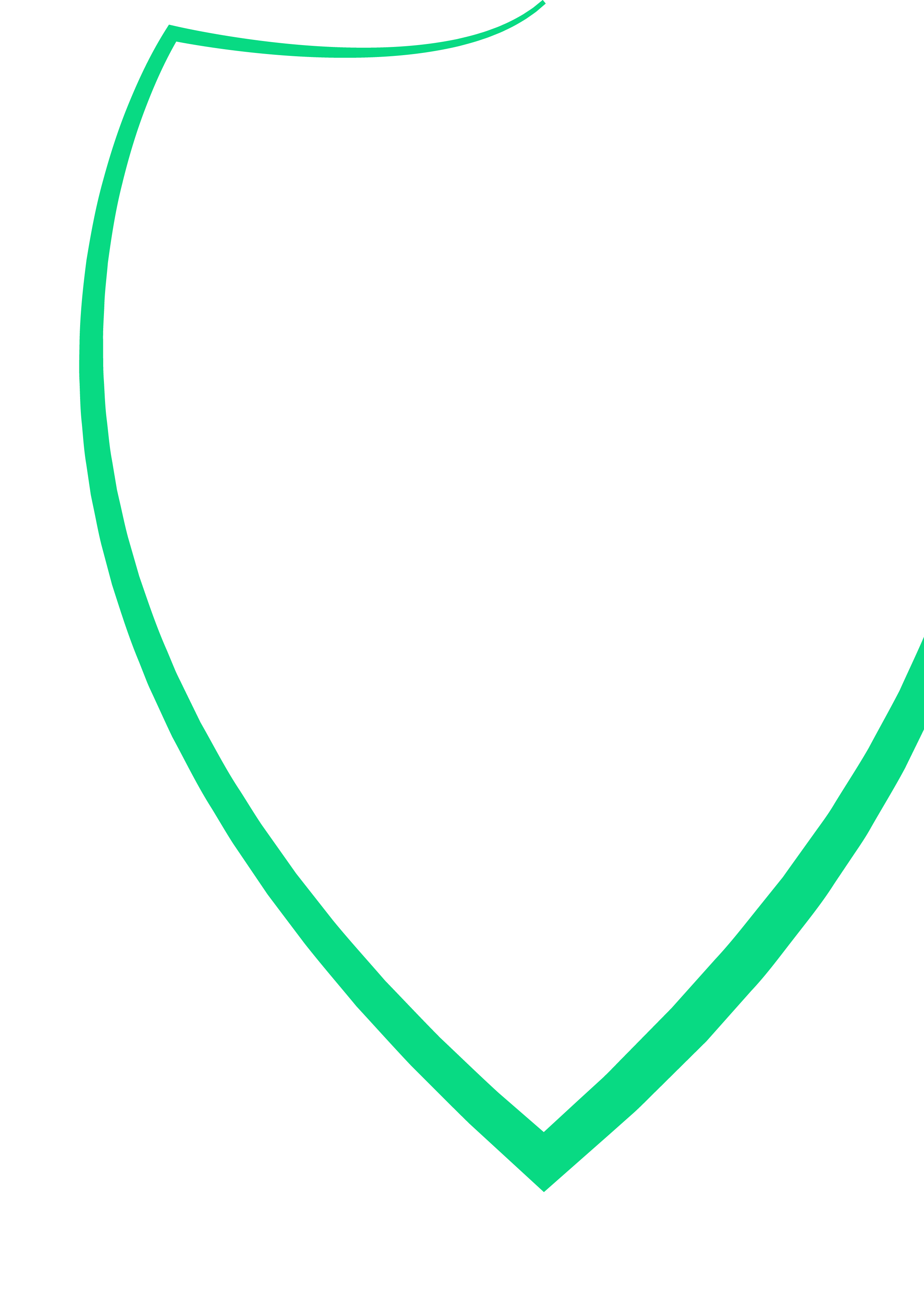 Statement of IntentAt the Anglo-Portuguese School of London (APSoL) we are committed to providing a caring, friendly and safe environment for all of our students so they can learn in a relaxed and secure atmosphere. Bullying of any kind is unacceptable at our school. If bullying does occur, all students should be able to tell and know that incidents will be dealt with promptly, severely and effectively. This means that anyone who knows that bullying is happening is expected to inform members of staff.What Is Bullying?Bullying is the use of aggression with the intention of hurting another person either physically or emotionally, by intimidating or demeaning others. It is usually persistent and is often covert, and is a conscious attempt to hurt, threaten or frighten someone. Bullying results in pain and distress to the victim.Bullying can be, but not limited to:Emotional: Derogatory name calling of an insulting and/or personal nature. Demanding money, material goods or favours by means of threat or force.Physical: Pushing, kicking, hitting, punching or any use of violence because of some perceived physical, economic, sexual, intellectual, cultural or racial difference.Racist: racial taunts, graffiti, gesturesSexual: Unwanted physical contact or sexually abusive commentsHomophobic: because of, or focussing on the issue of sexuality. Homophobic, biphobic and transphobic (HBT) bullying is unacceptableVerbal: name-calling, sarcasm, spreading rumours, teasing, abuse and threats. Ridiculing an individual.Cyber: All areas of internet, such as email & internet chat room misuse. Mobile threats by text messaging & calls. Misuse of associated technology, i.e. camera & video facilitiesWhy is it Important to Respond to Bullying?Bullying hurts. No one deserves to be a victim of bullying. Everybody has the right to be treated with respect. Students who are bullying need to learn different ways of behaving.Objectives of this PolicyAll governors, teaching and non-teaching staff, students and parents should have an understanding of what bullying is.All governors and teaching and non-teaching staff should know what the school’s policy is on bullying and follow it when bullying is reported.All students and parents should know what the school’s policy is on bullying and what they should do if bullying arises.As a school we take bullying seriously. Students and parents should be assured that they will be supported when bullying is reported.Bullying will not be tolerated in any of our academies.Staff ResponsibilitiesTo implement procedures to confront bullying of any formTo listen to all parties involved in incidentsTo investigate incidents promptly and as fully as possibleTo take appropriate action and to refer to Children’s Champions / SLT as appropriateTo share with parents of the victim and bully, incidents of serious and /or persistent bullyingTo promote the use of a range of learning styles and strategies which challenge bullying behaviourTo promote open management styles which facilitate communication and consultation within school and relevant agencies when appropriateTo promote the use of interventions which are least intrusive and most effective.Signs and SymptomsA student may indicate by signs or behaviour that he or she is being bullied. All adults should be aware of these possible signs and that they should investigate if a student:is frightened of walking to or from their schooldoesn't want to go into vulnerable areas of the school i.e. toilets, library, dinner hallis unwilling to go to schoolbecomes withdrawn, anxious, or lackingchanges in behavioursThese signs and behaviours could indicate other problems, but bullying should be considered a possibility and should be investigated.ProceduresReport bullying incidents to staff In particular cases of bullying, the incidents will be recorded by staff on CPOMSIn particular cases parents should be informed and will be asked to come in to a meeting to discuss the problemIf necessary and appropriate, police will be consultedThe bullying behaviour or threats of bullying must be investigated and the bullying stopped quicklyAn attempt will be made to help the bully (bullies) change their behaviourOutcomesThe bully (bullies) may be asked to genuinely apologise. Other consequences such as those in our behaviour policy may take place.Assertive trainingCounselling (Mentor, Learning Manager, SLT, other)Use of home / school communication booksInvolvement of external agenciesMonitoring by Mentor/Learning ManagerPeer support/peer mentoringFormal recording (racism/homophobia)Use of behaviour contractLiaison with parent/carer/social workerIn serious cases, suspension or even exclusion will be consideredIf possible, the students will be reconciledAfter the incident/incidents have been investigated and dealt with, each case will be monitored to ensure repeated bullying does not take place.Approved by:Governing Board Date:  11/7/2023Last reviewed on:15/7/202215/7/2022Next review due by:July 2024July 2024